Publicado en Playa de Muro, Alcúdia, Cala Millor el 16/10/2018 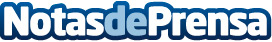 Garden Hotels prepara promociones especiales para Halloween 2018La cadena Garden Hotels inicia los preparativos para festejar Halloween por todo lo alto en sus hoteles en Alcúdia, Playa de Muro y Cala Millor en el que será uno de sus últimos eventos antes del cierre de temporada 2018 y por el que ha lanzado una promoción especial de alojamiento válida desde el 31 de octubre hasta el 3 de noviembre con precios reducidos y una amplia carta de animación que incluye disfraces, decoración especial, actividades para niños, espectáculos y dulces temáticosDatos de contacto:Contenido SEO609958705Nota de prensa publicada en: https://www.notasdeprensa.es/garden-hotels-prepara-promociones-especiales Categorias: Gastronomía Baleares Entretenimiento Turismo Restauración http://www.notasdeprensa.es